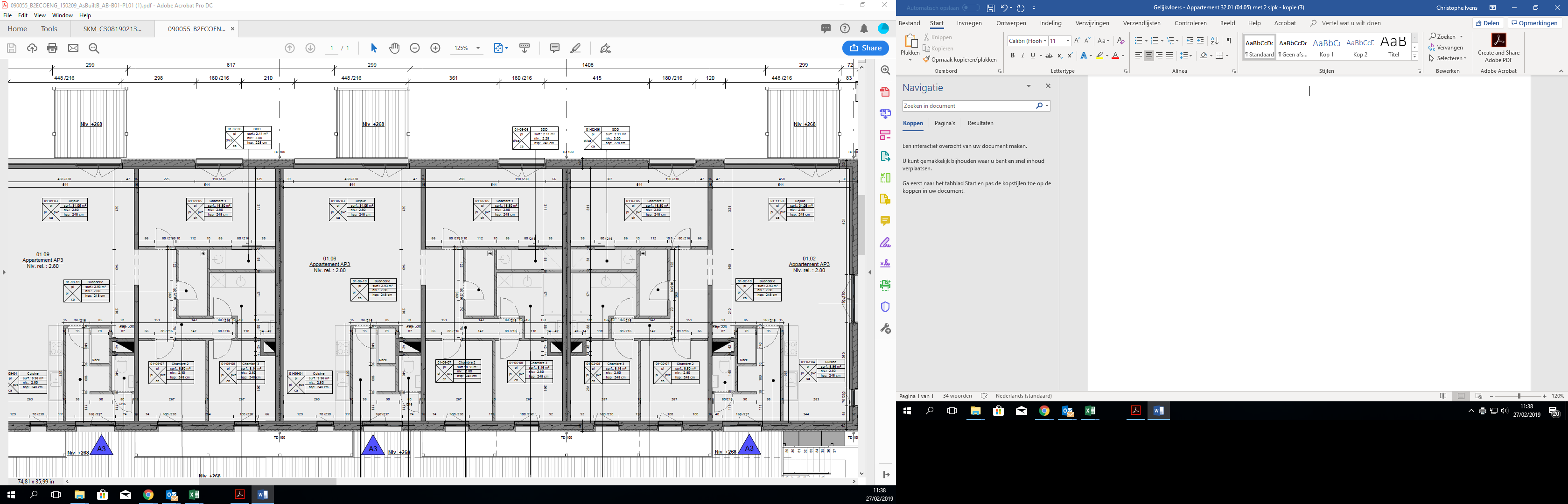 PROJECT ECO – RUE FONTAINE ST.-JEAN (HERMALLES-SOUS-HUY) Appartement premier étage : 01.06 (51.1.1)
3 chambres à coucher Surface habitable : 125m² 
Terrasse orientée ouestPrix de location : € 750 par moisPrix d’option : 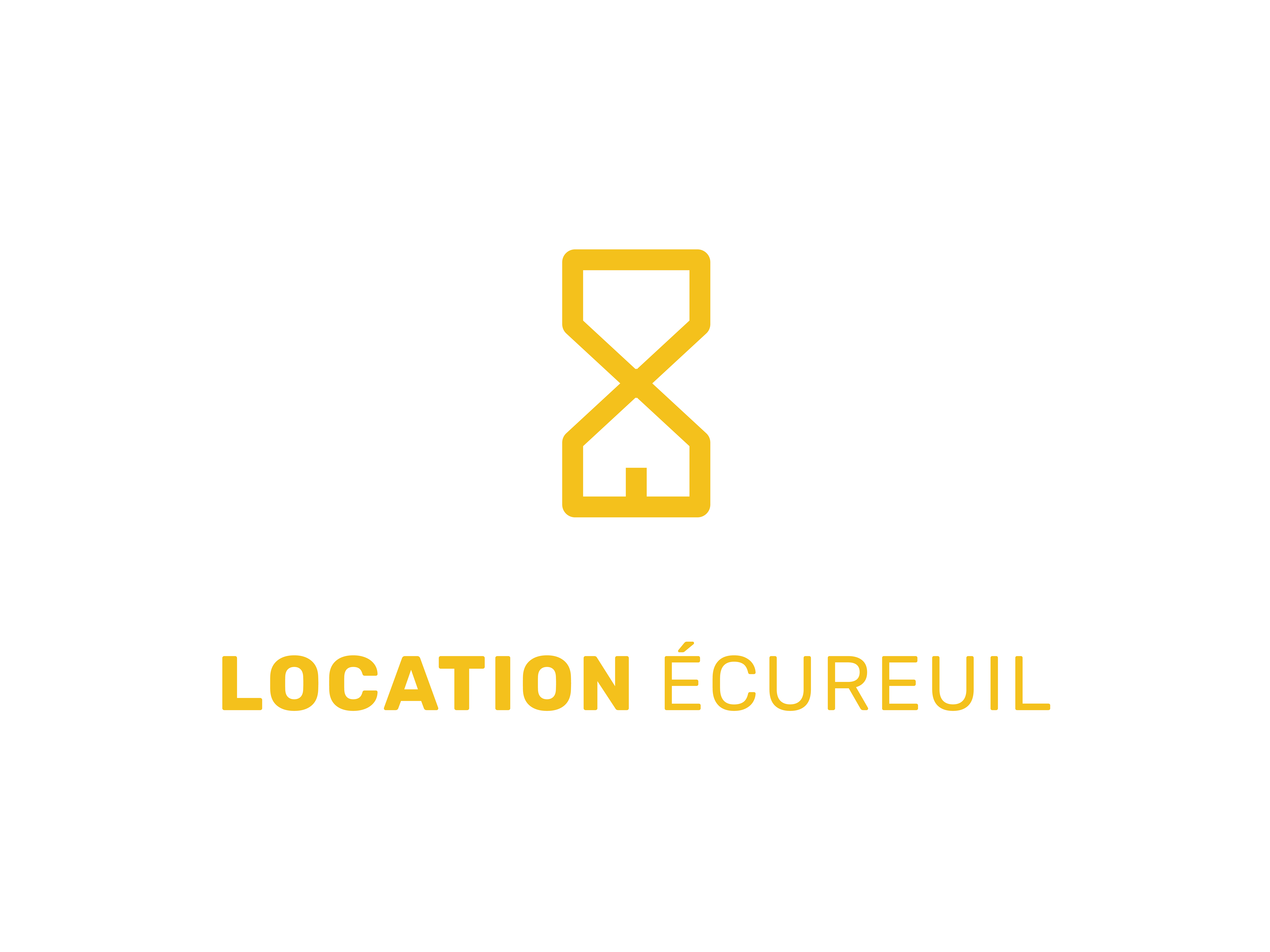 